Совместный досуг, посвященный дню Матери.Цель: Способствовать созданию положительных эмоциональных переживаний детей и родителей от совместного празднования мероприятия.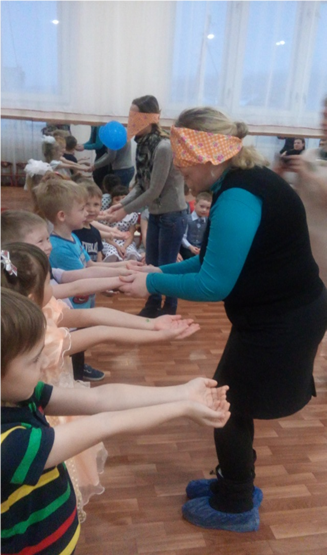 